.No Tags or Restarts!Intro 20 counts (Start on the word “wham”)Section 1:	Charleston Kick. Forward Shuffle. Rock Step.Section 2:	Touch. Unwind ½ left. Kick Ball Change. Syncopated  Weave left. Hitch.Easy Option: Replace the Syncopated Weave with a Slow Cross ShuffleSection 3:	¼ Turn right. Point. Kick. Coaster Step. Sync. Rocking Chair. Forward Shuffle.Section 4:	Point forward. Point left. Sailor ¼ Turn left. Mambo Step. Coaster Step.Section 5:	Walk. Walk.Wham Bam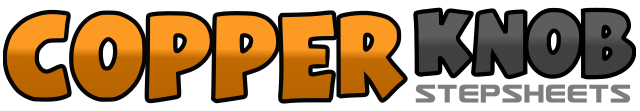 .......Count:34Wall:2Level:High Beginner.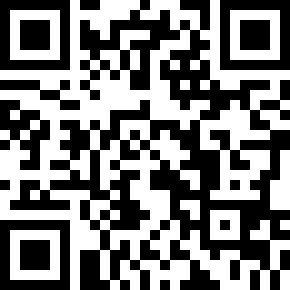 Choreographer:Micaela Svensson Erlandsson (SWE) - November 2016Micaela Svensson Erlandsson (SWE) - November 2016Micaela Svensson Erlandsson (SWE) - November 2016Micaela Svensson Erlandsson (SWE) - November 2016Micaela Svensson Erlandsson (SWE) - November 2016.Music:Wham Bam! - Robert MizzellWham Bam! - Robert MizzellWham Bam! - Robert MizzellWham Bam! - Robert MizzellWham Bam! - Robert Mizzell........1-4Kick right forward. Step right in place. Touch left toes back. Step left in place.5&6Step forward on right. Close left beside right. Step forward on right.7-8Rock forward on left. Recover onto right.1-2Touch left toes back. Unwind ½ left .3&4Kick right forward. Step right in place. Step left in place.5&6Cross right over left. Step left to left. Cross right behind left.&7-8Step left to left. Cross right over left. Hitch left knee up.1-2Turn ¼ right pointing left to left. Kick left forward.3&4Step back on left. Step right beside left. Step forward on left.5&6&Rock forward on right. Recover onto left. Rock back on right. Recover onto left.7&8Step forward on right. Close left beside right. Step forward on right.1-2Point left forward. Point left to left.3&4Turn ¼ left stepping left behind right. Rock right to right. Recover onto left.5&6Rock forward on right. Recover onto left. Step back on right.7&8Step back on left. Step right beside left. Step forward on left.1-2Walk forward on right. Walk forward on left.